附件3霍山县乡镇权责清单工作运行流 程 图1.《农村宅基地批准书》和乡村建设规划许可证（使用原有宅基地和其他非农用地）核   发2.在村庄、集镇规划区修建临时建筑物、构筑物和其他设施的批准3.农民集体所有土地由本集体经济组织以外的单位或者个人承包经营的审批4.农村集体经济组织统一经营的林权流转给本集体经济组织以外的单位和个人的流转方案审批5.受委托对农村居民采伐自留山和个人承包集体林地上林木的采伐许可证的审核发放6.对未依法取得乡村建设规划许可证或未按乡村建设规划许可证建设的，责令停止建设、限 期 改 正7.防汛采取非常紧急措施遇到阻拦和拖延时组织强制实施8.确定村道公路用地外缘的建筑控制区9.编制镇国土空间规划及村庄规划10.编制、修改乡道规划11.个人之间、个人与	单位之间林木所有权和林地使用权争议处理流程图12.个人之间、个人与单位之间土地所有权和使用权争议处理流程图13.对非法种植毒品原植物的铲除14.最低生活保障审核确认15.特困人员供养审核确认16.临时救助审核确认17.孤儿基本生活费审核确认18.自然灾害生活救助对象审核转报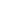 19.农村为村民设置公益性墓地的审核转报·20.辖区内有关争议及矛盾纠纷的调解21.公共租赁住房申请初审流程22.城镇住房保障家庭租赁补贴初审23.业主委员会、临时管理规约备案业主委员会备案24.承包期内农村承包地调整的审核25.土地承包合同的备案26.组织开展动物疫病强制免疫实施27.对生产经营单位安全生产监督检查28.对陆生野生动物造成人身伤害和财产损失补偿申请的初审转报流程图29.医疗救助待遇审核转报30.农村集体聚餐备案流程图31.兵役登记